Journée TennisMardi 12 Décembre 2023VertouLe Comité Départemental du Sport Adapté de Loire-Atlantique vous invite à une séance Para Tennis Adapté le mardi 12 décembre 2023 au Centre Régional de Tennis Ligue des Pays de la Loire, Rue de la ville au Blanc, 44120 Vertou.Deux créneaux sont disponibles : 10h à 11h14h à 15hLes places par créneau sont limitées.Inscription avant le 1er Décembre 2023 :Renvoyer la fiche d’inscription par mail : sportadapte.44@gmail.com et ctfsa44@gmail.comDroit à l’image : l’inscription entraîne l’acceptation par chaque participant du droit pour les organisateurs de réaliser les photos et films publiables aux fins de promotion du Sport Adapté.Vous pouvez revenir vers nous lors de l’inscription pour nous indiquer des sportifs qui ne donneraient pas le droit à l’image.Engagement à la journée : 2€ par sportif ayant une licence FFSA 23/24 active.La licence Sport Adapté est obligatoire. Il faut se rapprocher d’un club affilié au Sport Adapté ou du Comité Départemental.Coût de la licence : 37€ pour les plus de 18 ans (+ l’assurance) et 26 euros pour les - 18 ansLicence à la journée : 6€, (3 max dans l’année).Vous avez la possibilité de prendre des licences pour votre établissement via le Formulaire Licence Développement.Dossier à retrouver sur notre site internet dans l’espace ressource.https://www.cdsa44.fr/wp-content/uploads/2023/07/PAYS_DE_LA_LOIRE_2023_2024_FORFAIT_LICENCE_DEVELOPPEMENT.pdf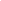 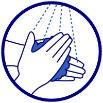 Se laver régulièrement les mains ou utiliser une solution hydro-alcoolique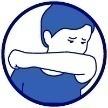 Tousser ou éternuer dans son coude ou dans son mouchoir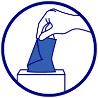 Se moucher dans un mouchoir à usage unique puis le jeter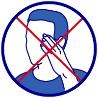 Éviter de se toucher le visage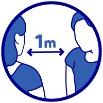 Respecter une distance d’au moins un mètre avec les autres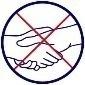 Saluer sans serrer la main et arrêter les embrassades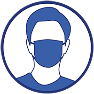 Porter un masque quand la distance d’un mètre ne peut pas être respectée et partout où cela est obligatoireSuite aux directives gouvernementales mises en place depuis le 20 juillet 2020, nous souhaitons attirer votre attention sur le port du masque obligatoire dans tous les espaces clos, mais aussi dès que la distanciation d'un mètre n'est pas possible.Le masque doit donc être porté tout le temps hors activité. Il est obligatoire pour tous les déplacements ou pauses entre 2 temps d'activitéPour exemple, en tennis de table, le joueur, entre 2 parties, doit remettre son masque. L'athlète en indoor, dès sa course terminée, remet son masque, etc....Merci à vous d'être vigilant et de relayer ce rappel auprès de vos sportifs.Bien à vousPour Catherine Fayollet - Médecin Fédéral FFSA FICHE D’INSCRIPTION Journée TennisMardi 12 décembre 2023Nom de l’établissement : …………………………………………………….Responsable du Projet : ………………………………………………………………. Son numéro de téléphone/portable : …………………………………..Vérifier vos téléphones et mails en cas d’annulation (cause suspicion de covid19)Cocher les créneaux où vous êtes disponibles (places limitées) : 10H à 11H14H à 15HMerci d’indiquer les Noms, prénoms et date de naissance des sportifs (obligatoire) :NomsPrénomsDate de naissanceN° de licenceLicence DécouverteLicence découverte 🡺 Nombre …….. x 6 €  = Engagement journée 🡺 Nombre …….. x 2 €  = TOTAL